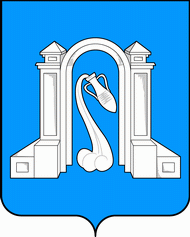 Совет муниципального образования город Горячий Ключшестой созывР Е Ш Е Н И Еот  3 апреля 2018 года                                                                               № 324г. Горячий Ключ     О списании недвижимого имущества муниципального образования              город Горячий Ключ Краснодарского края В соответствии с Федеральным законом от 6 октября 2003 года              № 131-ФЗ «Об общих принципах организации местного самоуправления в   Российской Федерации», решением Совета муниципального образования                   город Горячий Ключ от 29 января 2016 года № 52 «Об утверждении Положения о порядке управления и распоряжения объектами муниципальной собственности муниципального образования город Горячий Ключ Краснодарского края», техническим заключением № 17- 25 ГБУ КК «Краевая техническая инвентаризация- краевое БТИ»  отдела по г. Горячий Ключ, заявлением исполняющего обязанности начальника отдела культуры администрации муниципального            образования город Горячий Ключ Ю.Р. Хлебниковой, Совет муниципального образования город Горячий Ключ, р е ш и л:1. Дать согласие администрации муниципального образования                          город Горячий Ключ Краснодарского края на списание недвижимого                      имущества: - нежилое здание, назначение: нежилое. Площадь: общая 271,1 кв.м. Этажность: 1. Подземная этажность: 0. Адрес (местоположение): г. Горячий Ключ, ст-ца Кутаисская, ул. Ленина, д. 27/А. Кадастровый номер: 23:41:0405001:473.2. Решение вступает в силу со дня его подписания.Председатель Советамуниципального образования город Горячий Ключ                                                                           А. В. Коробка